InternalCustomer Support Coordinator – End Point AssessmentDirector of Quality and OperationsMarketing and Brand Standards ManagerBusiness and Relationship Lead, creative & cultural IndustriesExternalEmployersOccupational expertsUsers of productsRegulatorsDirector of Assessment and QualificationsTo coordinate the life cycle for a portfolio of assessments: from consultation, design, development and delivery through to review and evaluation to ensure validity and fitness for purpose To provide specialist assessment experience, knowledge of assessment practice, methodology and development of assessment material To provide specialist occupational knowledge for own area of expertiseAssessment developmentTo lead the development, implementation and evaluation of a plan to ensure agreed assessments are developed in a timely fashion Ensure the validity of the development and compliance with relevant requirements and regulation (such as the ESFA, apprenticeship standards, external quality assurers)Liaise with appropriate employers, occupational experts and organisations throughout the development processIdentify, recruit and coordinate the work of developers and occupational experts, managing potential conflicts of interest associated with the developmentCoordinate the testing/trialling of assessments Maintain an accurate audit trail of the development processDevelop valid, reliable and workable assessment materials, delivery plans and assessment guidance Assessment reviewManage a portfolio of assessments, setting a review schedule as appropriate according to risk and usageDevelop and implement feedback mechanisms with stakeholders to continually improve assessments and evidence validity Coordinate the review of existing assessments, implementing changes where appropriate Plan and coordinate the withdrawal process for agreed assessmentsContinuously review development and review processes and make recommendations for improvementsGeneralHave due regard to matters of health and safety in the workplace and abide by the spirit and intention of the AIM Award’s equal opportunities statement at all timesUndertake any other duties as appropriate to the post as requested by the Board of AIM AwardsHow Checked      PS = Personal Statement    I = Interview   T = TaskYou will be a natural researcherYour ego will be the lowest priorityYou will consistently inspire everyone elseYou are all about efficiencyYou happily assume any role at any timeYou solve problems before they become disastersYou can advocate effectivelyYou believe honesty is the best policyYou come to work because you want to, not have toThis role can be home or office based and will require travel; reasonable travel costs will be paid.In addition, occasional overnight stays will be required.  International visits may also be required.AIM Awards reserves the right to review and amend the content and reporting lines of this contract.JOB DESCRIPTIONJOB DESCRIPTION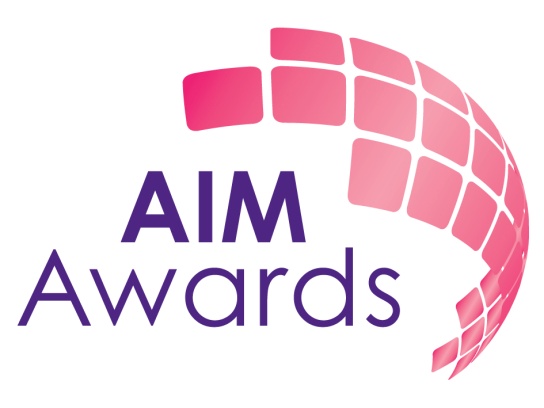 JOB TITLEAssessment developerAssessment developerAssessment developerJOB HOLDERS NAMEHOURS PER WEEK18.5LOCATIONAIM Awards office or home-based KEY RELATIONSHIPSREPORTS TOOVERALL JOB PURPOSEKEY RESULT AREAS5. COMPETENCIES (skills, knowledge, experience)EssentialEssentialDesirableDesirableHow CheckedAssessment developmentAssessment developmentAssessment developmentAssessment developmentAssessment developmentAssessment developmentExtensive knowledge of assessment practices √√PS, I, TExperience of writing, delivering and evaluating assessments and/or examinations√√PS, IWorking with diverse stakeholders including employers and training providers√√PS, IEducation sectorEducation sectorEducation sectorEducation sectorEducation sectorEducation sectorExperience of teaching in a relevant occupational area√√PS, IAn understanding of cross sector post 16 education √√PS, IIn depth understanding of vocational education, assessment and delivery√√PSKnowledge of the current market place for assessments√√PS, IProject managementProject managementProject managementProject managementProject managementProject managementExperience of project management, showing strong organisation and prioritisation skills with successful delivery outcomes √√PS, I, TEffective communicationEffective communicationEffective communicationEffective communicationEffective communicationEffective communicationCommunication skills (written and oral)Communication skills (written and oral)√√PS, I, TPersuasivenessPersuasiveness√√PS, IPresentation skillsPresentation skills√PSInterpersonal skillsInterpersonal skills√√PS, IFocussed individualFocussed individualFocussed individualFocussed individualFocussed individualFocussed individualInitiativeInitiative√√IConsistent and high level of accuracy in undertaking work tasksConsistent and high level of accuracy in undertaking work tasks√√PS, TPrecise and exact attention to detailPrecise and exact attention to detail√√Planning and organisingPlanning and organisingPlanning and organisingPlanning and organisingPlanning and organisingPlanning and organisingTime managementTime management√√I, TFlexibility in working hours when requiredFlexibility in working hours when required√√PSTeamworkTeamworkTeamworkTeamworkTeamworkTeamworkTeam building/team workTeam building/team work√√PS, IFlexibilityFlexibility√√PS, IEqualityEqualityEqualityEqualityEqualityEqualityDiversity orientationDiversity orientation√√I6. AIM Awards Expectations (Attitude and behaviours that demonstrate commitment, appreciation, respect and compassion for the wellbeing and success of AIM Awards)Additional Information